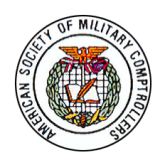 Minutes ScheduledEvent/TopicField of StudyMinutes Attended10Opening CeremoniesMs. Debra Del Mar, ASMC National Capital Region PDI Chair    Welcome RemarksSK10 Welcome & Intro of Opening KeynoteRear Admiral Mark Fedor, ASMC Washington Chapter PresidentSK30Opening KeynoteHonorable Mike McCord,  Under Secretary of Defense, Comptroller / Chief Financial OfficerSK50Morning Panel – DoD's Electronic Health Record: A Global Transformation FeatMs. Holly Joers, Program Executive Officer, Defense Healthcare Management SystemsITMorning Sessions, Digital Innovation50DoD Financial Statement Audit Remediation through FM Transformation and Technology-enabled SolutionMs. Tina Pierce, U.S. Air Force, Associate Deputy Assistant Secretary of the Air Force (Financial Operations)Ms. Christine Rodriguez, U.S. Navy, Performing the Duties of the Deputy Assistant Secretary of the Navy (Financial Management Systems)IT50Army Data Transformation and Financial Management Dr. David Markowitz, Office of the CIO, HQDA, Chief Data OfficerIT50Funding For Readiness Mr. Tom Constable, Department of Defense, Principal Deputy Assistant Secretary of Defense for ReadinessFIN50Army Installations Automated POM Mr. Nick Bartoo, Office of the Deputy Chief of Staff, G-9 Headquarters, U.S. Army, Chief, Financial Management Division Resources DirectorateFINLunch Break35Luncheon Keynote – Data as a Strategic Advantage Maj Gen David Maxwell, USMC, Office of the Chairman of the Joint Chiefs of Staff, Vice Director for LogisticsBMO15Thank You, Acknowledgements Ms. Deb Del Mar, ASMC Washington Chapter, NCR PDI ChairSK15"Old Glory" Mr. Sammy Payne, U.S. Army, Director, Communications HQDASK15ASMC National UpdateMr. Richard Brady, Chief Executive Officer, ASMC NationalSKAfternoon Sessions, FM Transformation50DHS BPA PPBE Transformation Mr. Tim Fleming, Department of Homeland Security, DHS OCFO Resource Management Transformation, Enterprise Initiatives Assistant DirectorMr. Kyle J. Smith, Department of Homeland Security, DHS OCFO Budget, Systems Team LeadIT50Transformation RealizedMr. David Holly, U.S. Army, Senior Real Property Officer, U.S. Army Installation Management CommandMGMT50Leveraging the milSuite platform to maximize knowledge management and communications to achieve DoD interagency mission success Ms. Jeannette Beer, U.S Air Force, Director, Air Force Accounting Operations Center, Office of the Assistant Secretary, FM&CIT50Data Faster...Please! Ms. Tesa Lanoy, USSOCOM, Deputy CFOIT50Collect and Connect Disparate Data to Enhance Department-Wide Remediation Efforts  Mr. Robert Smith, Department of Defense, DCFO/FIAR Oversight and Monitoring LeadAUDMilitary Service/OSD – 4th Estate/USCG FM Updates50OSD and 4th EstateHonorable Kathleen S. Miller, Department of Defense, Deputy Under Secretary of Defense (Comptroller)Ms. Audrey Davis, Department of Defense, Director, Defense Finance and Accounting ServiceMs. Kirstin Riesbeck	Department of Defense, Director, Human Capital and Resource Management, OUSD(C)BMO50US ARMY Honorable Caral Spangler, Assistant Secretary of the Army, FM&C	LTG Paul Chamberlain, USA, Military Deputy for Budget, ASA, FM&C	Mr. Michael Ramsey, Deputy Assistant Secretary of the Army, Financial Operations and InformationBMO50US Navy/Marine CorpsMs. Alaleh Jenkins, Acting Assistant Secretary of the Navy, FM&CMs. Mobola Kadiri, Performing the Duties of the Principal Deputy Assistant Secretary of the Navy, FM&CMs. Christine Rodriguez, Performing the Duties of the Deputy Assistant Secretary of the Navy (Financial Management Systems)BMO50US Air ForceMr. Steve Herrera, Acting Assistant Secretary of the Air Force , FM&CBMO50US Coast GuardRDML Mark Fedor, Assistant Commandant for Resources & Chief Financial Officer (CFO)BMOTotal CPE’s earned (Total Minutes/50)	For example: 350 max/50 = 7 CPE HoursI, (print name) _________________________________________, certify that I have attended the above sessions as indicated and have earned the total CPE’s listed for the period of March 10th, 2022.I, (print name) _________________________________________, certify that I have attended the above sessions as indicated and have earned the total CPE’s listed for the period of March 10th, 2022.I, (print name) _________________________________________, certify that I have attended the above sessions as indicated and have earned the total CPE’s listed for the period of March 10th, 2022.I, (print name) _________________________________________, certify that I have attended the above sessions as indicated and have earned the total CPE’s listed for the period of March 10th, 2022.Mark Fedor, March 10th 2022Mr. Mark Fedor, SES, President, Washington Chapter, ASMC***Keep this form for your CPE records***Mark Fedor, March 10th 2022Mr. Mark Fedor, SES, President, Washington Chapter, ASMC***Keep this form for your CPE records***Mark Fedor, March 10th 2022Mr. Mark Fedor, SES, President, Washington Chapter, ASMC***Keep this form for your CPE records***Mark Fedor, March 10th 2022Mr. Mark Fedor, SES, President, Washington Chapter, ASMC***Keep this form for your CPE records***CPE field of study:Accounting: ACCAccounting (Governmental): ACCGAuditing: AUDAuditing (Governmental): AUDGBehavioral Ethics: BETHBusiness Law: BLAWBusiness Management & Organization: BMOCommunications and Marketing: COMSComputer Software & Applications: CSEconomics: ECOFinance: FINInformation Technology: ITManagement Services: MGMTPersonal Development: PDPersonnel/Human Resources: HRProduction: PRDRegulatory Ethics: REGETHSpecialized Knowledge: SKStatistics: STATTaxes: TAXCPE field of study:Accounting: ACCAccounting (Governmental): ACCGAuditing: AUDAuditing (Governmental): AUDGBehavioral Ethics: BETHBusiness Law: BLAWBusiness Management & Organization: BMOCommunications and Marketing: COMSComputer Software & Applications: CSEconomics: ECOFinance: FINInformation Technology: ITManagement Services: MGMTPersonal Development: PDPersonnel/Human Resources: HRProduction: PRDRegulatory Ethics: REGETHSpecialized Knowledge: SKStatistics: STATTaxes: TAXCPE field of study:Accounting: ACCAccounting (Governmental): ACCGAuditing: AUDAuditing (Governmental): AUDGBehavioral Ethics: BETHBusiness Law: BLAWBusiness Management & Organization: BMOCommunications and Marketing: COMSComputer Software & Applications: CSEconomics: ECOFinance: FINInformation Technology: ITManagement Services: MGMTPersonal Development: PDPersonnel/Human Resources: HRProduction: PRDRegulatory Ethics: REGETHSpecialized Knowledge: SKStatistics: STATTaxes: TAXCPE field of study:Accounting: ACCAccounting (Governmental): ACCGAuditing: AUDAuditing (Governmental): AUDGBehavioral Ethics: BETHBusiness Law: BLAWBusiness Management & Organization: BMOCommunications and Marketing: COMSComputer Software & Applications: CSEconomics: ECOFinance: FINInformation Technology: ITManagement Services: MGMTPersonal Development: PDPersonnel/Human Resources: HRProduction: PRDRegulatory Ethics: REGETHSpecialized Knowledge: SKStatistics: STATTaxes: TAX